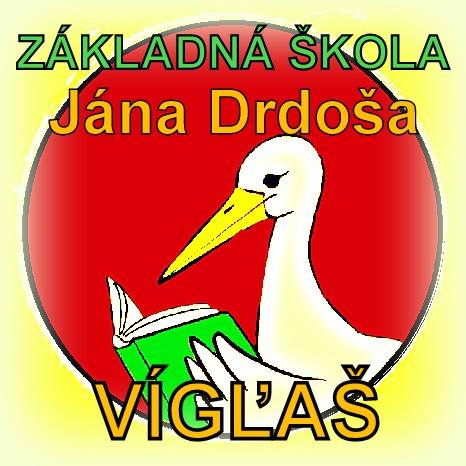 organizuje v školskom roku 2014/2015 počas letných prázdnin denný tábor pre žiakovv dvoch turnusoch: 1. turnus: 6. - 10.7. 2015 v čase od 8:00 do 15: 30 hod.2. turnus: 13. - 17.7. 2015 v čase od 8:00 do 15: 30 hod.Čo vás čaká?deň – športové a animačné aktivity deň – tvorivé dielnedeň – turistika (zámok, korunkovka, Hrončiačka, vagónik ) – Masarykov dvor a jazda na koni.deň – tvorivé dielnedeň – táborová olympiádaCena za 1 turnus je 30 €. Zabezpečené sú obedy, vstupy, materiál na tvorbu, ceny na olympiádu, pedagogický dozor.V prípade vášho záujmu prosíme odovzdať návratky spolu s poplatkom a uvedením turnusu do 22. júna 2015 triednej pani učiteľke.TEŠÍME SA NA VÁS !!!